טופס פרטים אישיים	מסלול לימודי השלמה למגמה:	___המגמה הקוגנטיבית  ___המגמה לקוגניציה ומח   ___המגמה הפסיכוביולוגית   ___המגמה החברתית___המגמה הבינתחומית												תמונהשם+ משפחה _____________________________ מס'  תעודת זהות ______________  כתובת _________________________מיקוד ______________  כתובת E-mail ______________________________________________טלפון בבית ______________________________ טלפון נייד ______________________________תאריך לידה ______________ ארץ לידה _________________ שנת עלייה ____________________מין: זכר/נקבה          מצב משפחתי: רווק/נשוי/גרוש/אלמן      מס' ילדים _____________שפת אם ____________________שפות אחרות: ______________________תואר B.A ב: __________________________ממוצע תואר B.A: __________________________האוניברסיטה שבה למדתי/אני לומד _____________________________________________□ שנת סיום התואר ____________.□ עדיין לומד בשנה האחרונה ללימודי התואר הראשון.שמות הממליצים: 1.	שם מלא:____________  תפקיד_____________________   מוסד ______________ 2.	שם מלא:____________  תפקיד_____________________   מוסד______________ ***לטופס זה יש לצרף עותק של קורות חיים (קצר וענייני;  רווח 1.5, גודל פונט 12, שוליים 2.5). 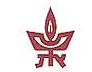 